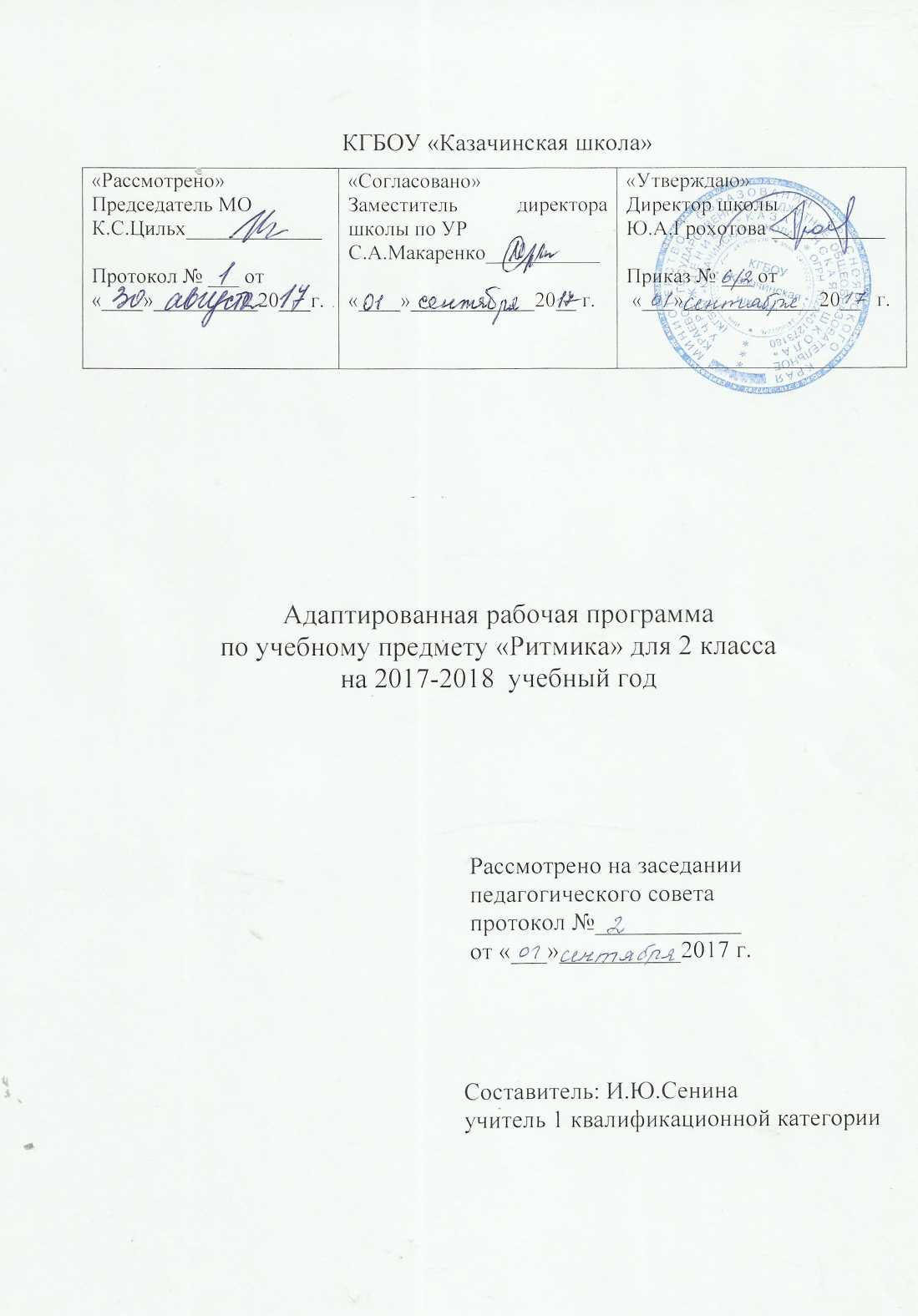  Статус документаАдаптированная рабочая программа по коррекционному курсу «Ритмика»   составлена в соответствии с требованиями Федерального государственного образовательного стандарта начального общего образования на основе «Примерной адаптированной основной общеобразовательной программы образования обучающихся с умственной отсталостью ( интеллектуальными нарушениями)» и ориентирована на программу по ритмике А. А. Айдарбековой  Структура рабочей программы   Рабочая программа по   коррекционному курсу «Ритмика»  представляет собой  целостный документ,  включающий следующие элементы:-пояснительная записка;-содержание тем учебного курса;- календарно-тематический план; -система оценивания;Пояснительная запискаЦель программы:  осуществление коррекции недостатков психического и физического развития обучающихся с умственной отсталостью ( интеллектуальными нарушениями) средствами музыкально – ритмической деятельности.Задачи программы:1. Развитие двигательных навыков и умений, развитие координации движений, формирование правильной осанки, красивой походки;2.Обогащение двигательного опыта обучающихся разнообразными видами движений;3.Расширение кругозора школьников через знакомство с музыкальной культурой(классической, народной, современной музыкой) и музыкальными инструментами;4.Создание условий для творческого самовыражения ребенка, учитывая индивидуальные возможности;5.Формирование у детей эмоциональную отзывчивость на музыкальные произведения;6.Коррекция высших психических функций, коррекция моторно – двигательной сферы. Личностные и предметные результаты  освоения коррекционного курса «Ритмика»Личностные результаты :1.осознание себя как гражданина Росси, формирование чувства гордости за свою Родину, российский народ и историю России;2.развитие адекватных представлений о собственных возможностях, о насущно необходимом жизнеобеспечении;3.овладение социально- бытовыми умениями, используемыми в повседневной жизни;4. способствовать к осмыслению социального окружения, своего места в нем, принятие соответствующих возрасту ценностей и социальных ролей;5. принятие и освоения социальной роли обучающихся, формирование и развитие социально значимых мотивов учебной деятельности;6. развитие навыков сотрудничества со взрослыми и сверстниками в разных социальных ситуациях;7. формирование эстетических потребностей и чувств;8.развитие эстетических чувств, доброжелательности и эмоциональной отзывчивости, понимание и сопереживание чувствам других людей;9.формирование установки на безопасный, ЗОЖ, наличие мотивации к творческому труду, бережному отношению к материальным и духовным ценностям.Минимальный и достаточный уровни освоения коррекционного курса «Ритмика» Минимальный уровень:1.понимание роли музыки в жизни человека;2. овладение элементами музыкальной культуры, в процессе формирования интереса к музыкальному искусству и музыкальной деятельности;3. элементарные эстетические представления;4.эмоциональное осознанное восприятие музыки во время слушания музыкальных произведений;5.сформированность эстетических чувств в процессе слушания музыкальных произведений различных жанров;  6.способность к эмоциональному отклику на музыку разных жанров;7.умение воспринимать музыкальные произведения с ярко выраженным жизненным содержанием;8 способность к элементарному выражению своего отношения к музыке в слове (эмоциональный словарь), пластике, жесте, мимике;9. владение элементарными певческими умениями и навыками (координация между слухом и голосом, выработка унисона, кантилены, спокойного певческого дыхания);10. умение откликаться на музыку с помощью простейших движений и пластического интонирования;11.умение определять некоторые виды музыки, звучание некоторых музыкальных инструментов, в том числе и современных электронных;12. овладение навыками элементарного музицирования на простейших инструментах (ударно-шумовых);13. наличие элементарных представлений о нотной грамотеДостаточный уровень:1. понимание роли музыки в жизни человека, его духовно-нравственном развитии;2.овладение элементами музыкальной культуры, в процессе формирования интереса к музыкальному искусству и музыкальной деятельности, в том числе на материале музыкальной культуры родного края;3. сформированность элементарных эстетических суждений;4.эмоциональное осознанное восприятие музыки, как в процессе активной музыкальной деятельности, так и во время слушания музыкальных про изведений;5.наличие эстетических чувств в процессе слушания музыкальных произведений различных жанров;6.способность к эмоциональному отклику на музыку разных жанров;7. сформированность представлений о многофункциональности музыки;8. умение воспринимать музыкальные произведения с ярко выраженным жизненным содержанием, определение их характера и настроения;9.владение навыками выражения своего отношения к музыке в слове (эмоциональный словарь), пластике, жесте, мимике;10. владение певческими умениями и навыками (координация между слухом и голосом, выработка унисона, кантилены, спокойного певческого дыхания),11. выразительное исполнение песен;12.умение откликаться на музыку с помощью простейших движений и пластического интонирования, драматизация пьес программного характера;13.умение использовать музыкальные образы при создании театрализованных и музыкально-пластических композиций, исполнении вокальнохоровых произведений, в импровизации;14. умение определять виды музыки, звучание различных музыкальных инструментов, в том числе и современных электронных;15. наличие навыков музицирования на некоторых инструментах (ударно-шумовых, народных, фортепиано);16. владение элементами музыкальной грамоты, как средства осознания музыкальной речи.Обучающиеся должны уметь:1. рассчитываться на первый, второй, третий для последующего построения в три колонны, шеренги;2.соблюдать правильную дистанцию в колонне по три и в концентрических кругах;3. самостоятельно выполнять требуемые перемены направления и темпа движений, руководствуясь музыкой;4. ощущать смену частей музыкального произведения в двухчастной форме с малоконтрастными построениями;5.передавать в игровых и плясовых движениях различные нюансы музыки: напевность, грациозность, энергичность, нежность, игривость и т. д.;6. передавать хлопками ритмический рисунок мелодии;7.повторять любой ритм, заданный учителем;8. задавать самим ритм одноклассникам и проверять правильность его исполнения (хлопками или притопами)   Характеристика базовых учебных действий обучающихся1.эмоциональная отзывчивость на музыку; 2.любовь к родине, к русской народной музыке;3.учебно – познавательный интерес к новому учебному материалу;4. мотивация к разным видам музыкальной деятельности;5.основа для формирования ЗОЖ, организация культурного досуга.Регулятивные базовые учебные действия1. выполнять задания, оценивать результаты своей деятельности;2. корректировать собственное исполнение;3.формирование волевых усилий;4.воспринимать мнение сверстников и взрослых;5.принимать участие в музыкальных инсценировках.Познавательные базовые учебные действия1.воспринимать музыку выражать свое отношение к музыкальным произведениям;2. расширить свои представления о жанре и характере музыки;3.выявлять настроения и чувства, выражаемые в музыке;4.эмоциональное сопереживание музыке.Коммуникативные базовые учебные действия1.высказывать свое мнение о музыке (монолог, диалог);2.задавать вопросы;3. эмоционально выражать свое отношение к музыкальным произведению4.проявлять творческую активность в процессе хорового пения, коллективной творческой деятельности; На коррекционный курс «Ритмика» учебным планом отводится 68 часов (2часа в неделю).Содержание тем учебного курсаУПРАЖНЕНИЯ НА ОРИЕНТИРОВКУ В ПРОСТРАНСТВЕСовершенствование навыков ходьбы и бега. Ходьба вдоль стен с чёткими поворотами в углах зала. Построения в шеренгу, колонну, цепочку, круг, пары. Построениев колонну по два. Перестроение из колонны парами в колонну по одному. Построение круга из шеренги и из движения врассыпную. Выполнение во время ходьбы и бега несложных заданий с предметами: обегать их, собирать, передавать друг другу, перекладывать с места на место.РИТМИКО-ГИМНАСТИЧЕСКИЕ УПРАЖНЕНИЯОбщеразвивающие упражнения. Разведение рук в стороны, раскачивание их перед собой, круговые движения, упражнения с лентами. Наклоны и повороты головы вперёд, назад, в стороны, круговые движения. Наклоны туловища, сгибая и не сгибая колени. Наклоны и повороты туловища в сочетании с движениями рук вверх, в стороны, на затылок, на пояс. Повороты туловища с передачей предмета (флажки, мячи). Опускание и поднимание предметов перед собой, сбоку без сгибания колен. Выставление правой и левой ноги поочередно вперёд, назад, в стороны, в исходное положение. Резкое поднимание согнутых в колене ног, как при маршировке. Сгибание и разгибание ступни в положении стоя и сидя. Упражнения на выработку осанки.Упражнения на координацию движений. Движения правой руки вверх — вниз с одновременным движением левой руки от себя — к себе перед грудью (смена рук). Разнообразные перекрёстные движения правой ноги и левой руки, левой ноги и правой руки (отведение правой ноги в сторону и возвращение в исходное положение с одновременным сгибанием и разгибанием левой руки к плечу: высокое поднимание левой ноги, согнутой в колене, с одновременным подниманием и опусканием правой руки и т. д.). Упражнения выполняются ритмично, под музыку. Ускорение и замедление движений в соответствии с изменением темпа музыкального сопровождения. Выполнение движений в заданном темпе и после остановки музыки.Упражнения на расслабление мышц. Свободное падение рук с исходного положения в стороны или перёд собой. Раскачивание рук поочерёдно и вместе вперёд, назад, вправо, влево в положении стоя и наклонившись вперёд. Встряхивание кистью (отбрасывание воды с пальцев, имитация движения листьев во время ветра). Выбрасывание то левой, то правой ноги вперёд (как при игре в футбол).УПРАЖНЕНИЯ С ДЕТСКИМИ МУЗЫКАЛЬНЫМИ ИНСТРУМЕНТАМИКруговые движения кистью (напряжённое и свободное). Одновременное сгибание в кулак пальцев одной руки, и разгибание другой в медленном темпе с постепеннымускорением. Противопоставление первого пальца остальным, противопоставление пальцев одной руки пальцам другой одновременно и поочередно.Упражнения на детских музыкальных инструментах. Исполнение восходящей и нисходящей гаммы в пределах пяти нот двумя руками одновременно в среднем темпе на детском пианино, разучивание гаммы в пределах одной октавы на аккордеоне и духовой гармонике.Исполнение несложных ритмических рисунков на бубне и барабане двумя палочками одновременно и поочерёдно в разных вариациях.ИГРЫ ПОД МУЗЫКУВыполнение движений в соответствии с разнообразным характером музыки, динамикой (громко, умеренно, тихо), регистрами (высокий, средний, низкий). Упражнения на самостоятельное различение темповых, динамических и мелодических изменений в музыке и выражение их в движении. Передача в движении разницы в двухчастной музыке. Выразительное исполнение в свободных плясках знакомых движений. Выразительная и эмоциональная передача в движениях игровых образов и содержания песен. Самостоятельное создание музыкально-двигательного образа. Музыкальные игры с предметами. Игры с пением и речевым сопровождением. Инсценирование доступных песен. Прохлопывание ритмического рисунка прозвучавшей мелодии.ТАНЦЕВАЛЬНЫЕ УПРАЖНЕНИЯПовторение элементов танца по программе для 1 класса. Тихая, насторожённая ходьба, высокий шаг, мягкий, пружинящий шаг. Неторопливый танцевальный бег, стремительный бег. Поскоки с ноги на ногу, лёгкие поскоки. Переменные притопы. Прыжки с выбрасыванием ноги вперёд. Элементы русской пляски: шаг с притопом на месте и с продвижением, шаг с поскоками, переменный шаг; руки свободно висят вдоль корпуса, скрещены на груди; подбоченившись одной рукой, другая с платочком поднята в сторону, вверх, слегка согнута в локте (для девочек).Движения парами: бег, ходьба с приседанием, кружение с продвижением. Основные движения местных народных танцев.Танцы и пляскиЗеркало. Русская народная мелодия «Ой, хмель, мой хмелёк».Парная пляска. Чешская народная мелодия.Хлопки. Полька. Музыка Ю. Слонова. Русская  хороводная  пляска.  Русская народная мелодия «Выйду ль я на реченьку».Календарно-тематическое  планирование Система оцениванияОценка «5» ставится, если обучающийся самостоятельно выполняет знакомые ритмические упражнения, движения с предметами, танцевальные движения, отвечающие характеру музыки, свободно ориентируется в пространстве;Оценка «4» ставится, если обучающийся выполняет по инструкции знакомые ритмические упражнения, движения с предметами, танцевальные движения, отвечающие характеру музыки, ориентируется в пространстве зала;Оценка «3» ставится, если обучающийся способен выполнять по показу, по образцу знакомые ритмические упражнения, движения с предметами, танцевальные движения, отвечающие характеру музыки, ориентация в пространстве затруднена;Оценка «2» и «1» не ставится.№ п/пТема разделаКоличество часовДата проведения1-2Ходьба вдоль стен с чёткими поворотами в углах зала.23Построения в шеренгу, колонну.  14Построения в цепочку, круг, пары.15Движения рук и головы.16 Круговые движения кистью (напряжённое и свободное).17-8Наклоны и повороты туловища в сочетании с движениями рук.29-10Выполнение движений в соответствии с разнообразным характером музыки, динамикой (громко, умеренно, тихо).211-12Упражнения на самостоятельное различение темповых, динамических и мелодических изменений в музыке и выражение их в движении.213Передача в движении разницы в двухчастной музыке. 114Одновременное сгибание в кулак пальцев одной руки, и разгибание другой в медленном темпе с постепенным ускорением.115-16Тихая, насторожённая ходьба, высокий шаг, мягкий, пружинящий шаг.217-18Закрепление ритмико-гимнастических упражнений.219Построение в колонну по два.120 Перестроение из колонны парами в колонну по одному.121-22Выставление правой и левой ноги поочередно вперёд, назад, в стороны, в исходное положение.223-24Резкое поднимание согнутых в колене ног, как при маршировке. Упражнения на расслабление мышц.225-26Выразительное исполнение в свободных плясках знакомых движений.227Выразительная и эмоциональная передача в движениях игровых образов и содержания песен.128 Самостоятельное создание музыкально-двигательного образа.129-30Музыкальные игры с предметами.231-32Закрепление ритмико-гимнастических упражнений.233Построение круга из шеренги и из движения врассыпную. 134Противопоставление первого пальца остальным, противопоставление пальцев одной руки пальцам другой одновременно и поочередно.135-36Выполнение во время ходьбы и бега несложных заданий с предметами.237Сгибание и разгибание ступни в положении стоя и сидя.138 Исполнение несложных ритмических рисунков на бубне139Упражнения на выработку осанки. 140Исполнение несложных ритмических рисунков на барабане двумя палочками одновременно.141-42Движения правой руки вверх — вниз с одновременным движением левой руки от себя — к себе перед грудью (смена рук).243Игры с пением и речевым сопровождением.144 Исполнение несложных ритмических рисунков на барабане двумя палочками  поочерёдно в разных вариациях.145Инсценирование доступных песен.146 Прохлопывание ритмического рисунка прозвучавшей мелодии.147Неторопливый танцевальный бег, стремительный бег. 148Поскоки с ноги на ногу, лёгкие поскоки.149Переменные притопы. 150Прыжки с выбрасыванием ноги вперёд.151Закрепление  танцевальных упражнений.152-53Разнообразные перекрёстные движения правой ноги и левой руки, левой ноги и правой руки.254-55Ускорение и замедление движений в соответствии с изменением темпа музыкального сопровождения.256Выполнение движений в заданном темпе  после остановки музыки. 157Исполнение восходящей и нисходящей гаммы в пределах пяти нот на детском пианино.158Элементы русской пляски: шаг с притопом на месте и с продвижением. 159Элементы русской пляски: шаг с поскоками, переменный шаг.160Элементы русской пляски: руки свободно висят вдоль корпуса, скрещены на груди; 161Элементы русской пляски: подбоченившись одной рукой, другая с платочком поднята в сторону, вверх (для девочек).162-63Движения парами: бег, ходьба с приседанием.264Движения парами: кружение с продвижением165-66Исполнение русской хороводной пляски.267-68Танцевальные упражнения2